PaździernikCEL:Bezpiecznie spędzamy czas wolny. Odpowiedzialnie korzystamyz kącików tematycznych. wiem, jak bezpiecznie spędzać czas wolny znam zasady zachowania podczas przerw umiem korzystać z kącików, tak aby było to   bezpieczne dla mnie i innych  dbam o bezpieczeństwo swoje i innychwiem do kogo mogę zwrócić się o pomoc gdy dzieje się coś złego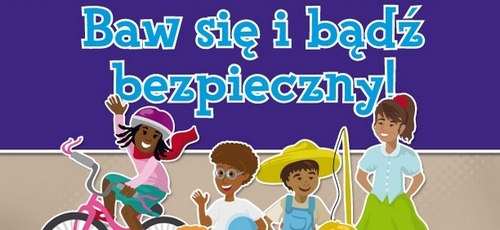 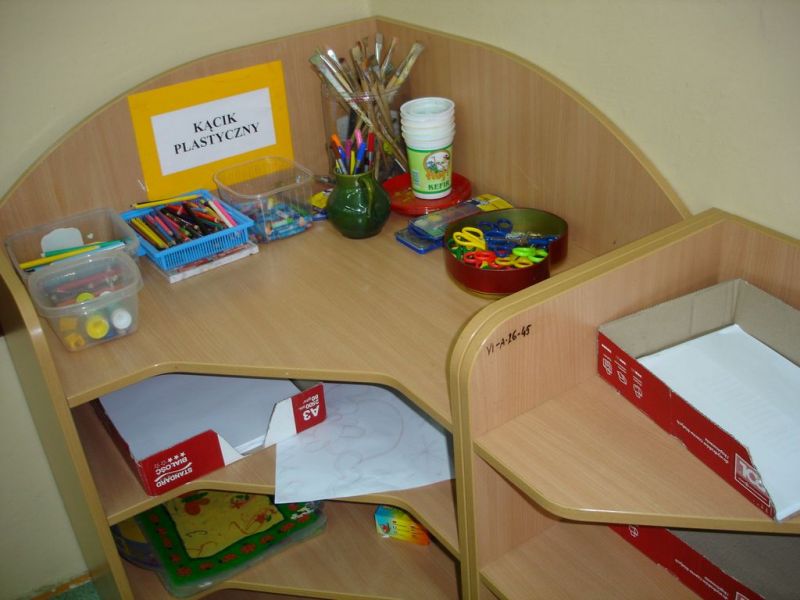 